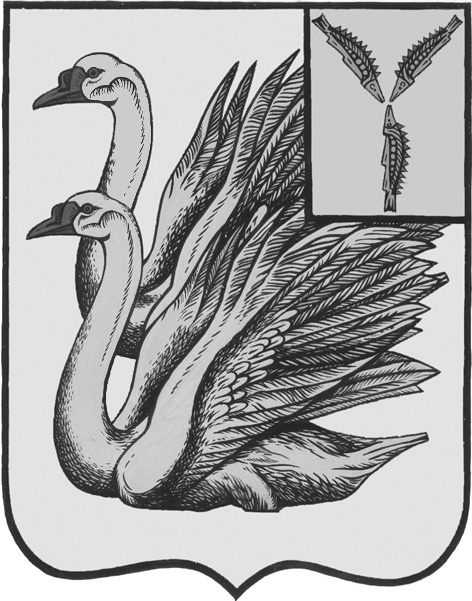 АДМИНИСТРАЦИЯ КАЛИНИНСКОГО МУНИЦИПАЛЬНОГО РАЙОНА САРАТОВСКОЙ ОБЛАСТИП О С Т А Н О В Л Е Н И Еот 07 ноября 2022 года № 1458г. КалининскО внесении изменений в постановление администрации Калининского муниципального района Саратовской области от 10.11.2021 года № 1289В соответствии с Федеральным законом от 06.10.2003 года № 131-ФЗ «Об общих принципах организации местного самоуправления в Российской Федерации», Федеральным законом от 13.07.2015 года № 220-ФЗ «Об организации регулярных перевозок пассажиров и багажа автомобильным транспортом и городским наземным электрическим транспортом в Российской Федерации и о внесении изменений в отдельные законодательные акты Российской Федерации», законом Саратовской области от 28.03.2016 года № 31-ЗСО «Об отдельных вопросах организации регулярных перевозок пассажиров и багажа автомобильным транспортом и городским наземным электрическим транспортом в Саратовской области», в целях улучшения качества транспортного обслуживания населения муниципального образования город Калининск Калининского муниципального района Саратовской области, повышения эффективности функционирования транспортной системы, снижения уровня аварийности на автомобильных дорогах общего пользования местного значения и повышения безопасности жизнедеятельности на территории муниципального образования город Калининск Калининского муниципального района Саратовской области, руководствуясь Уставом Калининского муниципального района Саратовской области, ПОСТАНОВЛЯЕТ:1. Внести следующие изменения в постановление администрации Калининского муниципального района Саратовской области от 10.11.2021 года № 1289 «Об утверждении муниципальной программы «Предоставление транспортных услуг населению и организация транспортного обслуживания населения в границах муниципального образования город Калининск Саратовской области на 2021-2023 гг.»: приложение к постановлению изложить в новой редакции согласно приложению.2. Управлению по вопросам культуры, информации и общественных отношений администрации муниципального района разместить настоящее постановление на официальном сайте администрации Калининского муниципального района Саратовской области в сети «Интернет».3. Директору - главному редактору МУП «Редакция газеты «Народная трибуна» Сафоновой Л.Н. опубликовать настоящее постановление в газете «Народная трибуна», а также разместить в информационно-телекоммуникационной сети «Интернет» общественно-политической газеты Калининского района «Народная трибуна».4. Настоящее постановления вступает в силу после его официального опубликования (обнародования).5. Контроль за исполнением настоящего постановления возложить на первого заместителя главы администрации муниципального района Кузину Т.Г.Глава муниципального района                                                          В.Г. ЛазаревИсп.: Лазарева С.Г.Приложение к постановлению администрации МР от 07.11.2022 года №1458Муниципальная программа«Предоставление транспортных услуг населению и организация транспортного обслуживания населения в границах муниципального образования город Калининск Саратовской области на 2021-2023 гг.»2022 годСодержание1. Содержание проблемы и необходимость ее решения программным методом.2. Основная цель и задачи программы.3. Ресурсное обеспечение программы.4. Организация управления реализацией программы и контроль за ходом ее выполнения.5. Оценка эффективности и социально-экономических последствий реализации программы.6. Приложение к муниципальной программе.Паспорт муниципальной программы«Предоставление транспортных услуг населению и организация транспортного обслуживания населения в границах муниципального образования город Калининск Саратовской области на 2021-2023 гг.»1. Содержание проблемы и необходимость ее решения программным методомПассажирский автомобильный транспорт является важнейшей составной частью социальной и производственной инфраструктуры муниципального образования город Калининск. Его устойчивое функционирование является одним из показателей качества жизни населения.Регулярные перевозки пассажиров - один из важнейших видов транспортной деятельности.Устойчивая и эффективная работа пассажирского автомобильного транспорта общего пользования является важнейшим показателем социально-политической и экономической стабильности района.В целях повышения качества жизни необходимо обеспечить стабильную работу пассажирского автомобильного транспорта, доступность транспортных услуг всем слоям населения. Повышение качества, устойчивости и доступности услуг автомобильного транспорта общего пользования - социально значимая задача.В соответствии с Федеральным законом от 06.10.2003 года № 131-ФЗ «Об общих принципах организации местного самоуправления в Российской Федерации» к полномочиям органов местного самоуправления района относится создание условий для предоставления транспортных услуг населению и организация транспортного обслуживания населения в границах муниципального образования город Калининск Калининского муниципального района Саратовской области.Сеть муниципальных маршрутов регулярных перевозок муниципального образования город Калининск включает 5 маршрутов основных направлений движения автобусного пассажирского транспорта.Все они вошли в объем закупки для осуществления муниципальных нужд муниципального образования город Калининск Калининского муниципального района Саратовской области.По каждому маршруту, с учетом потребности населения в перевозках, утверждается расписание движения пассажирского автомобильного транспорта. Все муниципальные маршруты муниципального образования город Калининск Калининского муниципального района Саратовской области - социально-значимые.Регулярные перевозки пассажиров на территории города Калининска осуществляет только два автотранспортных предприятия - Индивидуальный предприниматель Матрусов Алексей Иванович и Индивидуальный предприниматель Шувахин Игорь Васильевич, с которыми, на основании результатов осуществления закупок для обеспечения муниципальных нужд города, заключены муниципальные контракты.В последние годы в сфере транспортных услуг накопилось много нерешенных проблем, которые мешают осуществлению перспективной социально-экономической политики города Калининска. Развитию транспортных услуг препятствует убыточность регулярных перевозок пассажиров автомобильным транспортом на территории города в целом.Анализ осуществляемых регулярных перевозок пассажиров показывает, что происходит уменьшение пассажиропотока на муниципальных маршрутах городского сообщения, это объясняется сокращением численности населения и ростом количества личного автотранспорта. Прослеживается тенденция старения населения, при этом возрастает доля менее активных в передвижении людей старше 65 лет. Снижение спроса на пассажирские перевозки послужило причиной сокращения доходов автотранспортного предприятия. Затраты на осуществление регулярных перевозок пассажиров автомобильным транспортом не окупаются за счет выручки от продажи билетов.Ухудшение финансового положения индивидуальных предпринимателей, осуществляющих пассажирские перевозки, может послужить отказ предприятий обслуживать убыточные рейсы, и как следствие, возникновение угрозы «социального взрыва».Все это сказывается на регулярности и качестве обслуживания пассажиров.Решение перечисленных проблем и создание условий для организации транспортного обслуживания населения, обеспечения доступа населения к  качественным транспортным услугам возможно при использовании программных методов с целью обеспечения развития пассажирских перевозок на территории города, повышения финансовой устойчивости перевозчиков,  в том числе путем субсидирования регулярных перевозок пассажиров автомобильным транспортом в городе.По итогам реализации Программы объем регулярных перевозок по регулируемым тарифам по муниципальным маршрутам в городском сообщении составит 20850 рейса в год. Регулярность движения пассажирского автомобильного транспорта в городском сообщении к концу срока реализации Программы сохраниться на уровне 100%.2. Цель и задачи программы2.1. Цель программы: устойчивое и эффективное функционирование пассажирского транспорта, направленное на удовлетворение потребности населения в перевозках автомобильным транспортом по муниципальным маршрутам регулярных перевозок в городском сообщении на территории муниципального образования город Калининск  Калининского муниципального района Саратовской области.2.2. Задачи муниципальной программы:- обеспечение сбалансированного и эффективного развития транспортных услуг населению и организация транспортного обслуживания населения в границах муниципального образования город Калининск Калининского муниципального района Саратовской области;- выполнение работ, связанных с осуществлением регулярных перевозок по муниципальным маршрутами, автомобильным транспортом по регулируемым тарифам на территории муниципального образования город Калининск Калининского муниципального района Саратовской области;- приобретение Карт маршрута регулярных перевозок, и иных бланков;- обеспечение доступности и качества транспортных услуг для населения и гостей муниципального образования город Калининск.3. Ресурсное обеспечение муниципальной программыОбщий объем финансового обеспечения муниципальной программы на 2021-2023 годы из муниципального бюджета муниципального образования город Калининск Калининского муниципального района Саратовской области -5 000 000,0 рублей (прогнозно), из них:2021 год - 1 000 000,0 рублей;2022 год - 3 000 000,0 рублей;2023 год - 1 000 000,0рублей (прогнозно).4. Организация управления реализацией муниципальной программы и контроль за ходом ее выполнениемУправление жилищно-коммунального хозяйства администрации Калининского муниципального района осуществляет организацию, координацию и контроль за реализацией программы, вносит в установленном порядке предложения по уточнению мероприятий программы с учетом складывающейся социально-экономической ситуации, обеспечивает контроль за использованием средств.5. Оценка эффективности реализации муниципальной программыВ результате реализации муниципальной программы планируется достижение конечных результатов муниципальной программы: обеспечения доступности транспортных услуг населению и организация транспортного обслуживания в границах муниципального образования город Калининск Калининского муниципального Саратовской области, что приведет к увеличению пассажира потока на муниципальных автобусных маршрутах в границах муниципального образования.Показатели для проведения оценки эффективности муниципальной программыВерно:начальник отдела делопроизводстваадминистрации МР                                                                             О.И. Сигачева Приложениек муниципальной программеПеречень программных мероприятий муниципальной программы«Предоставление транспортных услуг населению и организация транспортного обслуживания населения в границах муниципального образования город Калининск Калининского муниципального района Саратовской области на 2021 - 2023 годы»(рублей)Наименование муниципальной программыМуниципальная программа «Предоставление транспортных услуг населению и организация транспортного обслуживания населения в границах муниципального образования город Калининск Саратовской области на 2021-2023 гг.» (далее - муниципальная программа)Основание для разработки программыУстав Калининского муниципального района Саратовской области, Федеральный закон от 13.07.2015 года № 220 - ФЗ «Об организации регулярных перевозок пассажиров и багажа автомобильным транспортом и городским наземным электрическим транспортом в Российской Федерации и о внесении изменений в отдельные законодательные акты Российской Федерации»Ответственный исполнительАдминистрация Калининского муниципального районаИсполнители мероприятийУправление жилищно-коммунального хозяйства администрация Калининского муниципального района Саратовской областиЦели и задачи программыЦели программы:- устойчивое и эффективное функционирование пассажирского транспорта, направленное на удовлетворение потребности населения в перевозках автомобильным транспортом по муниципальным маршрутам регулярных перевозок в городском сообщении на территории муниципального образования город Калининск Калининского муниципального района Саратовской областиЗадачи муниципальной программы:- выполнение работ, связанных с осуществлением регулярных перевозок по муниципальным маршрутами, автомобильным транспортом по регулируемым тарифам на территории муниципального образования город Калининск Калининского муниципального района Саратовской области;- приобретение Карт маршрута регулярных перевозок и иных бланков;Цели и задачи программы- повышение доступности и качества транспортных услуг для населения муниципального образования город Калининск Калининского муниципального района Саратовской областиВажные оценочные показатели муниципальной программыОбеспечения доступности транспортных услуг населению и организация транспортного обслуживания в границах  муниципального образования город Калининск Калининского муниципального Саратовской области, что приведет к увеличению пассажира потока на муниципальных автобусных маршрутах в границах муниципального образованияСроки реализации муниципальной программы2021-2023 годыОбъемы и источники финансирования муниципальной программыОбщий объем финансового обеспечения муниципальной программы на 2021-2023 годы - 5 000 000,0 рублей (прогнозно), из них:2021 год - 1 000 000,0 рублей;2022 год - 3 000 000,0 рублей;2023 год - 1 000 000,0 рублей (прогнозно).Источники финансирования муниципальной программы -  бюджет муниципального образования город Калининск Калининского муниципального района Саратовской областиОжидаемые конечные результаты реализации муниципальной программыВ результате реализации муниципальной программы планируется достижение следующих конечных результатов муниципальной программы:- объем работ, связанных с осуществлением регулярных перевозок по регулируемым тарифам по муниципальным маршрутам в городском сообщении;- регулярность движения пассажирского автомобильного транспорта в городском сообщении;- приобретение Карт маршрута регулярных перевозок и иных бланковСистема организации контроля за исполнением программыКонтроль за ходом реализации программы осуществляет управление жилищно-коммунального хозяйства администрации Калининского муниципального районаПоказательЕдиница измерения2020 год2021 год2022 год2023 год(прогнозно)Объем работ, связанных с осуществлением регулярных перевозок по регулируемым тарифам по муниципальным маршрутам в городском сообщенииРейсы070412085020850Регулярность движения пассажирского автомобильного транспорта в городском сообщении%0100100100Приобретение Карт маршрута регулярных перевозок и иных бланковШт.0555№ п/пНаименование мероприятий муниципальной программыСрок исполненияОбъем финансированияИсточник финансирования: бюджет муниципального образования город Калининск Калининского муниципального района Саратовской областиИсточник финансирования: бюджет муниципального образования город Калининск Калининского муниципального района Саратовской областиИсточник финансирования: бюджет муниципального образования город Калининск Калининского муниципального района Саратовской областиОтветственные за выполнение муниципальной программы№ п/пНаименование мероприятий муниципальной программыСрок исполненияОбъем финансирования2021 год2022 год2023 годОтветственные за выполнение муниципальной программы12345678Всего2021-20235 000 000,01 000 000,03 000 000,01 000 000,0- выполнение работ, связанных с осуществлением регулярных перевозок по муниципальным маршрутами, автомобильным транспортом по регулируемым тарифам на территории  муниципального образования город Калининск Калининского муниципального района Саратовской области; - приобретение Карт маршрута регулярных перевозок, бланков, информационных табличек и т.д.-1 000 000,03 000 000,01 000 000,0Управление жилищно-коммунального хозяйстваадминистрации муниципального района